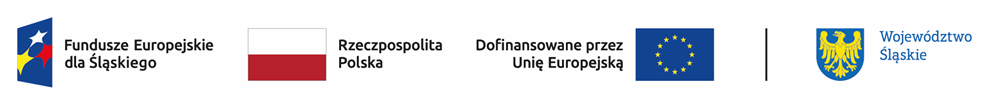 Wyniki oceny kwalifikującej projekty do etapu negocjacji w ramach naboru nr FESL.10.23-IZ.01-023/23Grupa 4 (projekty złożone w okresie 02.11.2023 – 01.12.2023 lpNumer w LSITytuł projektuWnioskodawcaAdres wnioskodawcyWnioskowana wartość projektuWnioskowana dofinansowanieFESL.10.23-IZ.01-0730/23Kształcenie zawodowe w Powiecie Gliwickim zgodne z potrzebami transformacji regionuPowiat Gliwicki44-100 Gliwice ul. Zygmunta Starego 17 5 151 927,00 zł5 151 927,00 złFESL.10.23-IZ.01-0756/23Jestem zawodowcem 3.0 - rozwój kształcenia zawodowego poprzez kursy dla uczniów i nauczycieli oraz wsparcie praktycznej nauki zawoduMIASTO KATOWICE40-098 Katowice ul. Młyńska 4 7 966 423,52 zł7 966 423,52 złFESL.10.23-IZ.01-0755/23W pogoni za technologią - nowoczesne kształcenie zawodowe odpowiedzią na przyszłe potrzebyMIASTO KATOWICE40-098 Katowice ul. Młyńska 4 8 372 857,90 zł8 372 857,90 złFESL.10.23-IZ.01-073G/23Dostosowanie kwalifikacji i umiejętności uczniów Zespołu Szkół Budowlano-Ceramicznych w Gliwicach do potrzeb rynku pracyGLIWICE - MIASTO NA PRAWACH POWIATU44-100 Gliwice ul. Zwycięstwa 21 4 748 629,24 zł4 748 629,24 złFESL.10.23-IZ.01-06DH/23Wsparcie Technicznych Zakładów Naukowych w kształceniu zgodnym z wymogami Przemysłu 4.0."FUNDACJA SZKOLNA TECHNICZNYCH ZAKŁADÓW NAUKOWYCH"41-300 Dąbrowa Górnicza ul. Emilii Zawidzkiej 10 2 087 700,00 zł2 087 700,00 złFESL.10.23-IZ.01-073F/23Kształcimy dla przyszłości - ZSŁ w Gliwicach szkołą innowacjiGLIWICE - MIASTO NA PRAWACH POWIATU44-100 Gliwice ul. Zwycięstwa 21 3 390 555,35 zł3 390 555,35 złFESL.10.23-IZ.01-0759/23IT-Tech – rozwój kompetencji przyszłości uczniów i nauczycieli w branży teleinformatycznej oraz elektroniczno - mechatronicznejAkademia Humanitas41-200 Sosnowiec ul. Jana Kilińskiego 43 3 393 949,00 zł3 393 949,00 złFESL.10.23-IZ.01-06EA/23Elektronik - nowa generacjaMIĘDZYNARODOWE CENTRUM DOSKONALENIA ZAWODOWEGO SPÓŁKA Z OGRANICZONĄ ODPOWIEDZIALNOŚCIĄ87-800 Włocławek ul. Celulozowa 19A/62 073 504,37 zł2 073 504,37 złFESL.10.23-IZ.01-0752/23Fachowcy z Rudy ŚląskiejMIĘDZYNARODOWE CENTRUM DOSKONALENIA ZAWODOWEGO SPÓŁKA Z OGRANICZONĄ ODPOWIEDZIALNOŚCIĄ87-800 Włocławek ul. Celulozowa 19A 62 083 536,00 zł2 083 536,00 zł